Методическая разработка учебного занятия1. Тема «Тепловые явления. Обобщающее повторение».2. Предмет: Физика3. Класс: 84.Автор:  учитель физики Панина И.Ю6. МОУ Детчинская средняя общеобразовательная школа7. Краткое описание: Данный урок разработан для класса с низкой мотивацией. Форма урока – урок-практикум решения базовых задач по теме «Агрегатные состояния вещества». Направлен на формирование умения решать базовые задачи по данной теме с использование алгоритма.Подробный конспект учебного занятияОрганизационная информацияТема «Тепловые явления. Обобщающее повторение». Предмет: ФизикаКласс: 8Учебник физика 8 класс авторы И.М. Перышкин, А.И .Иванов, Просвещение 2022Автор:  учитель физики Панина И.ЮМОУ Детчинская средняя общеобразовательная школаМетодическая информацияТип урока: обобщающий урок – практикум     Цель урока: повторение темы “Агрегатные состояния вещества”, формирование у учащихся умения решать устные графические задачи  по данной теме, решать базовые задачи на применение конкретной формулы теплового процесса по  алгоритму. Задачи:1. актуализировать умение читать графики тепловых процессов;3. закрепить навык решать задачи по теме с использование алгоритма. алгоритмуЗнания, умения, навыки и качества, которые актуализируют, приобретут, закрепят ученики в ходе урока (планируемые результаты):Учащиеся актуализируют знания по теме «Графическое представление тепловых процессов».Приобретут умение сопоставлять и решать задачи по алгоритму. Закрепят навык решения задач на тему «Агрегатные состояния вещества».Будут созданы условия для развития у учащихся следующих качеств: умения обобщать, систематизировать, анализировать, сравнивать, делать вывод, переносить знания в новую ситуацию используя алгоритм.Необходимое оборудование и материалы:  документ-камера, АРМ учителя, проектор, карточки из приложения.Подробный конспект учебного занятияЭпиграф к уроку: Как часто получается –                                         Задача не решается,А просто надо формулуПодставить и решить.Ход урокаПриложение №1 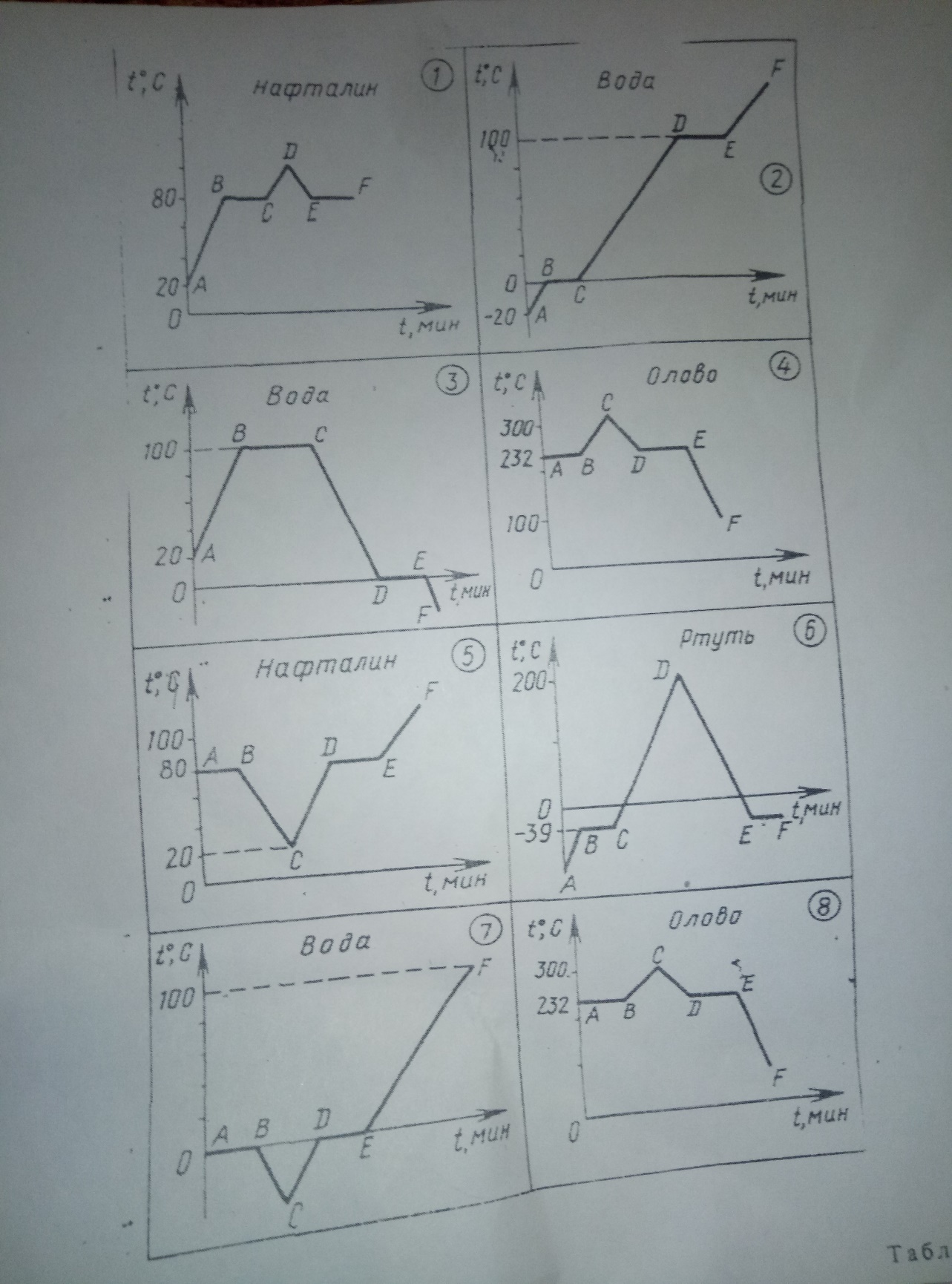 Эталон  Карточка 5Карточка 6Приложение 2Приложение 3Подсказка  -алгоритмПриложение 4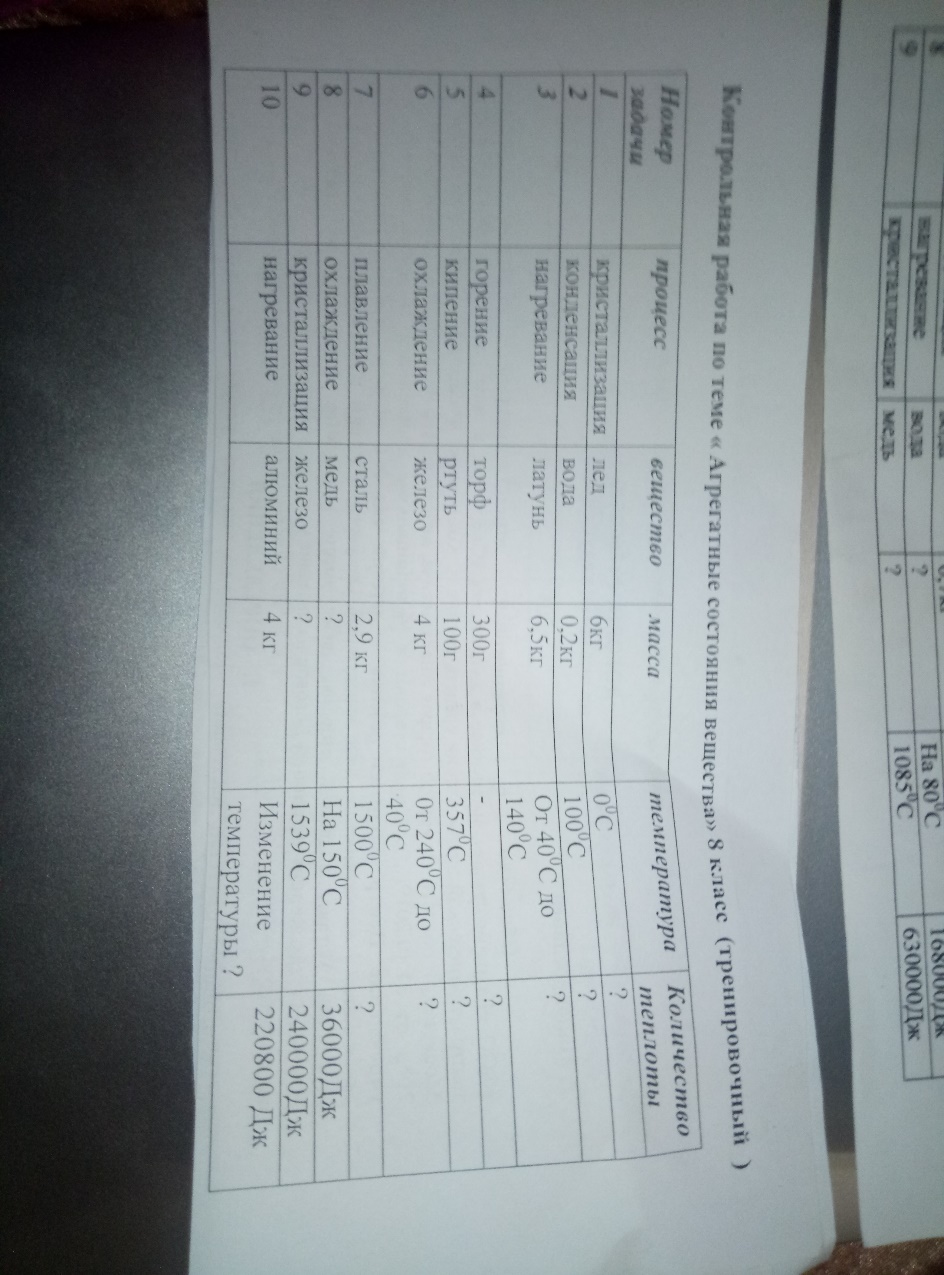 Карта продвижения ученика…………Этап урокаУчитель УчащиесяМобилизующее начало,  (Вступительное слово учителя, побуждающий диалог, целеполагание) Обращает внимание учащихся на эпиграф урока. Предлагает объяснить, как они его понимают Резюмирует Проверяют готовность к уроку.Высказывают свои предположения.2. Актуализация знаний и уменийНа слайде – изображен график теплового процесса.Работа с рисунком (разминка)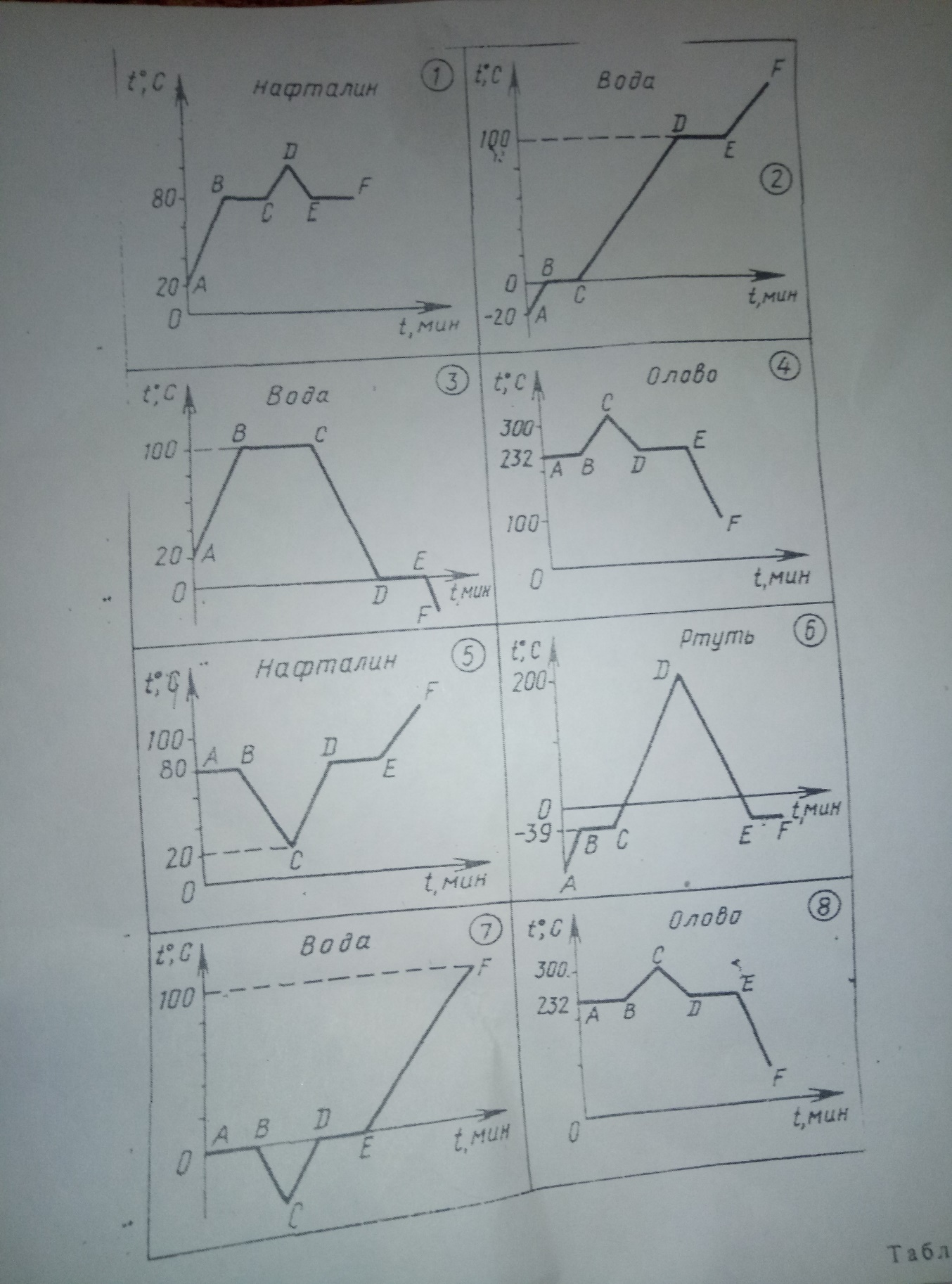 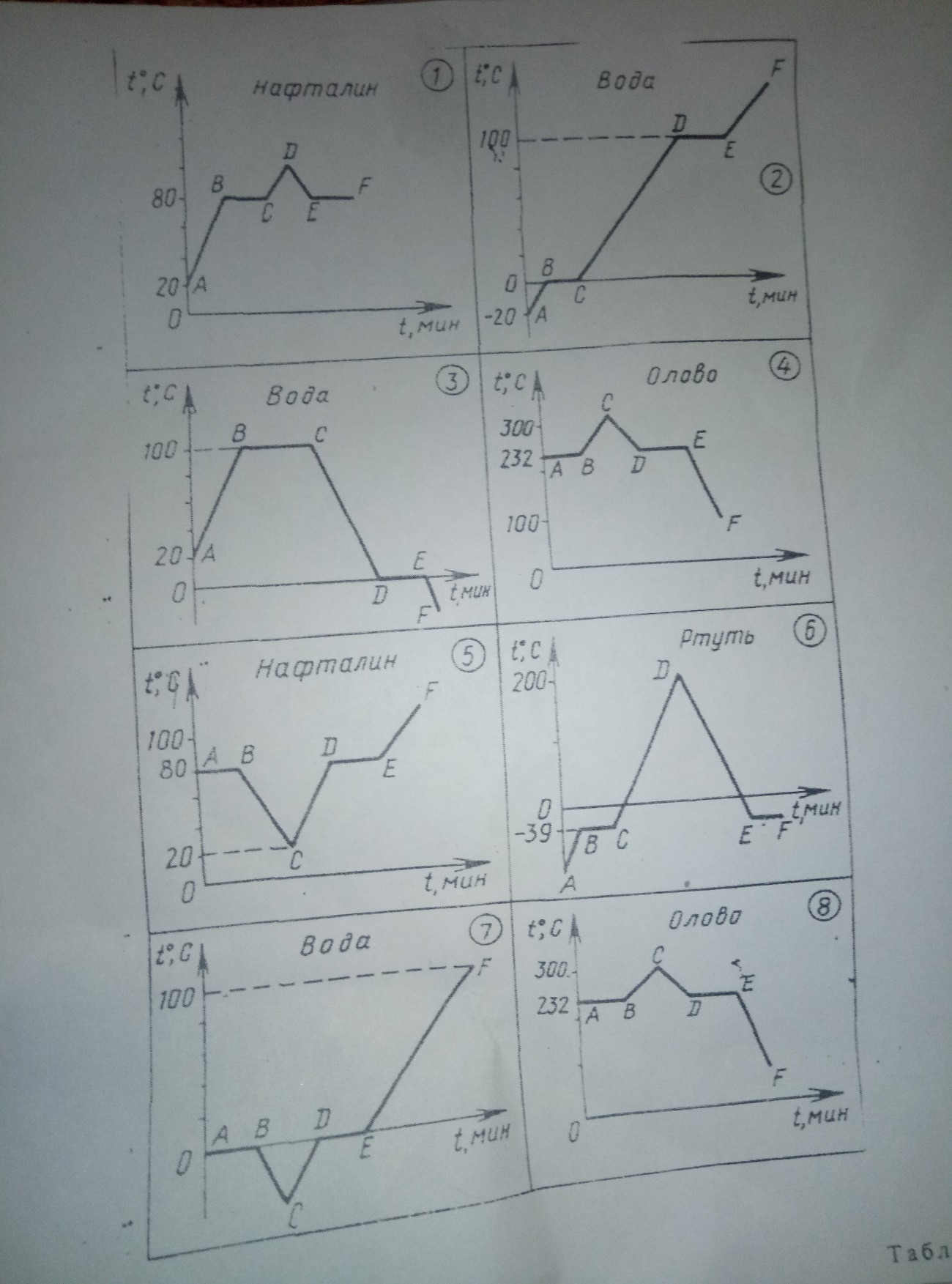 1)Сколько тепловых процессов изображено на чертеже? Назовите их.2) В каком агрегатном состоянии находится вещество в каждой точке? 3)Что происходит с температурой в каждом процессе? 4)Назовите расчетную формулу для каждого процесса.Отвечают на вопросы учителя.Отмечаю  устно свои правильные ответыОтмечают  карту продвижения 3. Этап тренинга и коррекции3.1. Заполнение обобщающих сравнительных таблицСледят за ходом работы группОсуществляют тайм-менеджмент.Проверка результатов работы групп (через документ-камеру)Приложение №1+ эталон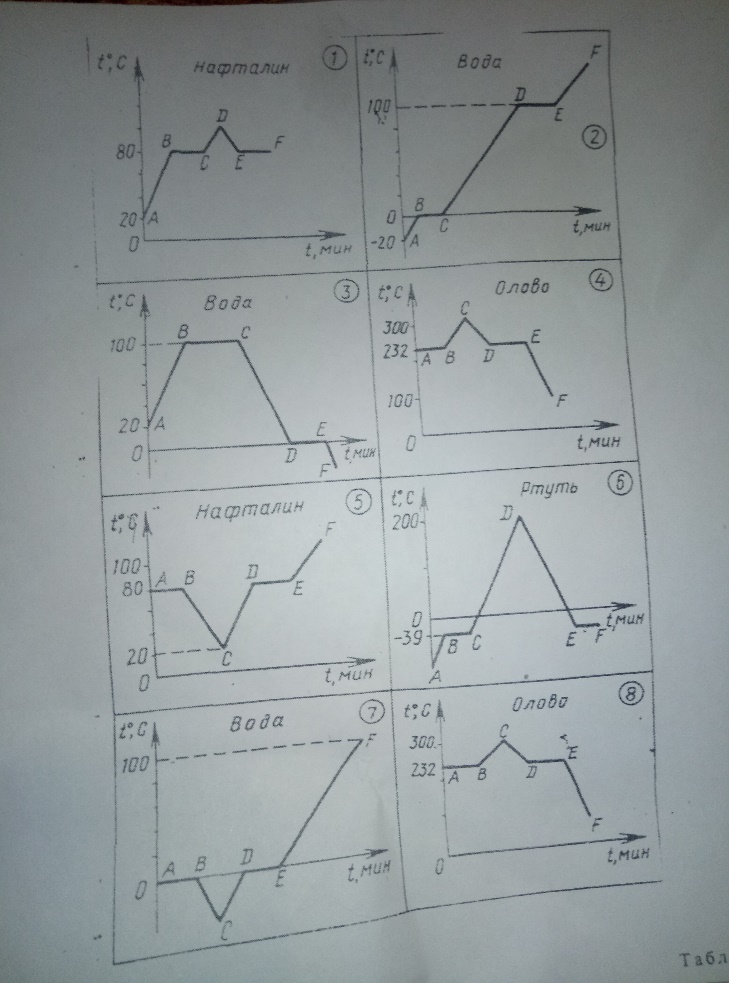 Рефлексия: что получилось? В чем были затруднения? Причины?Работа в парах по заполнению таблицы (два варианта заданий для разных пар)Приложение 2Делают отметку  на карте продвижения в зависимости. от точности и полноты выполненного задания3.2. Составление алгоритма для решения задачНаправляет работу (один ученик у доски) (пустая таблица через камеру)Составляют алгоритм для решения базовых задач (заполняют карточку-подсказка- алгоритм)Приложение 3Практическая работа по решению задач с использованием алгоритмаСамостоятельно с самопроверкой, (верное решение через документ - камеру)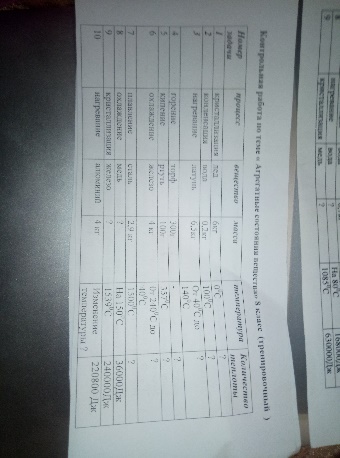 Рефлексия: что получилось? В чем были затруднения? Причины?Самостоятельное решение задачПриложение 4Самопроверка (тетрадь ученика).Отмечают результат на карте продвижения в зависимости от точности и полноты выполненного задания для каждой сделанной задачи.Подведение итогов, рефлексияПредлагает проанализировать свои карты продвижения на уроке.Что запомнилось на уроке, оставило наибольшее впечатление? Что узнали новое? Что повторили? Возвращаемся к эпиграфу урока. Пробуют дать оценку своей работе.Сдают карты продвижения для оценки учителя.Высказывают свое мнение (с опорой на эпиграф).Домашнее задание.Стр 241  № 13,16, 7 учебникаЗаписывают домашнее задание.Участки графикаНазвание процессаЧто с температурой?Формула, описывающая процессАВкристаллизацияНе меняетсяQ= ƛmВСохлаждениеуменьшаетсяQ=cm(t2-t1)СDнагреваниеувеличиваетсяQ=cm(t2-t1)DEплавлениеНе меняетсяQ= ƛmEFнагреваниеувеличиваетсяQ=cm(t2-t1)Участки графикаНазвание процессаЧто с температурой?Формула, описывающая процессАВнагреваниеувеличиваетсяQ=cm(t2-t1)ВСплавлениеНе меняетсяQ= ƛmСDнагреваниеувеличиваетсяQ=cm(t2-t1)DEохлаждениеуменьшаетсяQ=cm(t2-t1)EFкристаллизацияНе меняетсяQ= ƛmУчастки графикаНазвание процессаЧто с температурой?Формула, описывающая процессАВВССDDEEFНазвание процессаХарактерная величинаГде найти в учебникеРасчетная формулаНагревание и охлаждениеГорение Плавление и кристаллизацияКипение и конденсацияНазвание процессаХарактерная величинаГде найти в учебникеРасчетная формулаНагревание и охлаждениес- удельная теплоемкость веществаСтр 29 таблица 1Q=cm(t2-t1)Горение q-дельная теплота сгорания топливаСтр 36 таблица 2Q=qmПлавление и кристаллизацияƛ-дельная теплота плавления веществаСтр 52 таблица 4Q= ƛmКипение и конденсацияL-дельная теплота парообразованияСтр 69 таблица 6Q=LmРазминкаМаксимум 4 баллов ( за каждый правильный ответ)1 график-2 график-Самостоятельная работа по графикамМаксимум 15 баллов ( за каждый правильный ответ)Решение задачМаксимум 5 баллов за каждую задачу из карточки( правильно записано дано, выполнен перевод величин в СИ, верно написана формула, верно подставлены значения , получен правильный ответ)12345678910Итого 